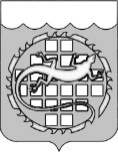 КОНТРОЛЬНО-СЧЕТНАЯ ПАЛАТА ОЗЕРСКОГО ГОРОДСКОГО ОКРУГАРАСПОРЯЖЕНИЕО внесении изменения в распоряжение от 23.03.2015 № 30«Об утверждении Порядка размещения сведений о доходах, расходах,        об имуществе и обязательствах имущественного характера лиц, замещающих муниципальные должности, лиц, включенных в Перечень должностей муниципальной службы аппарата Контрольно-счетной палаты Озерского городского округа, при назначении на которые граждане и при замещении которых муниципальные служащие обязаны предоставлять сведения о доходах, расходах, об имуществе и обязательствах имущественного характера на себя, своих супруги (супруга) и несовершеннолетних детей, на официальном сайте органов местного самоуправления Озерского городского округа и предоставления этих сведений средствам массовой информации для опубликования»          В соответствии с Указом Президента Российской Федерации                    от 08.07.2013 № 613 «Вопросы противодействия коррупции»1.	Внести в распоряжение от 23.03.2015 № 30 «Об утверждении Порядка размещения сведений о доходах, расходах, об имуществе                       и обязательствах имущественного характера лиц, замещающих муниципальные должности, лиц, включенных в Перечень должностей муниципальной службы аппарата Контрольно-счетной палаты Озерского городского округа, при назначении на которые граждане и при замещении которых муниципальные служащие обязаны предоставлять сведения о доходах, расходах, об имуществе и обязательствах имущественного характера на себя, своих супруги (супруга)       и несовершеннолетних детей, на официальном сайте органов местного самоуправления Озерского городского округа и предоставления этих сведений средствам массовой информации для опубликования» следующее изменение:подпункт 4 пункта 2 Порядка изложить в новой редакции:«4)	сведения об источниках получения средств, за счет которых совершены сделки по приобретению земельного участка, иного объекта недвижимого имущества, транспортного средства, ценных бумаг, долей участия, паев в уставных (складочных) капиталах организаций, если общая сумма таких сделок превышает общий доход служащего (работника)                   и его супруги (супруга) за три последних года, предшествующих отчетному периоду».2.	Ознакомить лиц, замещающих должности муниципальной службы   в аппарате Контрольно-счетной палаты Озерского городского округа                   с настоящим распоряжением.3.	Опубликовать настоящее распоряжение в официальном средстве массовой информации органов местного самоуправления Озерского городского округа и разместить на официальном сайте органов местного самоуправления Озерского городского округа Челябинской области в информационно-телекоммуникационной сети «Интернет».4.	Контроль за выполнением настоящего распоряжения оставляю        за собой.ПредседательКонтрольно-счетной палатыОзерского городского округа                                                                  А.Ю. Люков 06 октября 2015 г.№ 76